Préparation de la rentrée 2022 	Enquête écoles à retourner à     	 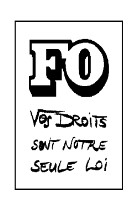 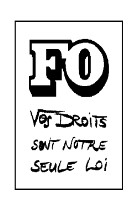 Ecole : 	 	    Type d’école : Maternelle        	    Ordinaire 	  Elémentaire                 REP / REP+   	  	 	 	    Soutenue       Primaire            	    RPI                Fiche complétée à la date du ………../………../….…..  Pensez à enregistrer ce document avant de le compléter puis de nous le renvoyer en fichier joint (ou par la Poste) Magali :  06.84.44.65.75Nom de l’Ecole :………………………..Commune :……………………………... 	 Téléphone :…………………………….. 	 	Courriel :                           @ 	 Répartition des élèves PAR CLASSE Pour les maternelles inscrire tous les élèves (même les 2 ans) Fiche complétée par Me contacter de préférence le Quelques questions: 1/ En cas d’ouverture, existe- il un local ? ......................................................................  2/ Quels sont les arguments en faveur de votre demande (évolution démographique, constructions….) : ………………………………………………………………………………………………………………… ………………………………………………………………………………………………………………… ………………………………………………………………………………………………………………… …………………………………………………………………………………………………………………………………………………………………………………………………………………………………… ………………………………………………………………………………………………………………… 3/ Elèves en situation de handicap Quel est le  nombre d’élèves en situation de handicap ? …………………………………………………………………………………………………………… ....................................................................................................................................................................... .............................................................................................................................................................................................................................................................................................................................................. Ces élèves ont-ils une AVS?.......................................................................................................... Accueillez-vous des enfants qui n’ont pas trouvé une place dans un établissement spécialisé ?................. ………………………………………………………………………………………………………………… …………………………………………………………………………………………………………………. N’hésitez pas à ajouter toutes les observations que vous jugerez utiles pour la défense de votre école. ………………………………………………………………………………………………………………………………………… ………………………………………………………………………………………………………………………………………… ………………………………………………………………………………………………………………………………………………………………………………………………………………………………………………………………………………………………………………………………………………………………………………………………………………………………Enquête à  renvoyer dès que possible  pour intervention des représentants FO en CTSD (Magali Lardeux & Cathy Gadbin)  et pour que le syndicat vous apporte dès à présent toute l’aide et les conseils nécessaires. Force Ouvrière défendra tous les dossiers qui lui seront transmis d'ici le CTSD de février 2021 (certainement)Demande d’ouverture     Crainte de fermeture       Nombre de classes Nombre d'élèves Moyenne de l’école  + CLIS type :               effectif :   type :               effectif :   Cette rentrée 2020-2021 Cette rentrée 2020-2021 Rentrée 2021 exemple   TPS / PS + 23 =  31 exemple   TPS / PS + 23 =  31 exemple   CP 25 exemple   CP 25 Cadre réservé au syndicat - ne rien inscrire 